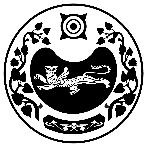              РОССИЯ ФЕДЕРАЦИЯЗЫ	РОССИЙСКАЯ ФЕДЕРАЦИЯ            ХАКАС РЕСПУБЛИКАЗЫ			  РЕСПУБЛИКА ХАКАСИЯ	                   АFБАН ПИЛТIРI		                               АДМИНИСТРАЦИЯ      АЙМАFЫНЫH УСТАF-ПАСТАА   		         УСТЬ-АБАКАНСКОГО РАЙОНАР АС П О Р Я Ж Е Н И Е от«21» декабря 2018         	№ 219-рр.п. Усть-АбаканРуководствуясь частью 8 статьи 95.2 Федерального закона от 29.12.2012 № 273-ФЗ «Об образовании в Российской Федерации» (с последующими изменениями), на основании договора на оказание услуг по сбору и обобщению информации о качестве  условий осуществления образовательной деятельности муниципальными образовательными организациями Усть-Абаканского района в 2018 году от 19.12.2018 № 12/18 Определить Общество с ограниченной ответственностью «Демиург» (ОГРН 1081901004668, ИНН 1901087168) оператором, ответственным  за сбор и обобщение информации о качестве условий осуществления образовательной деятельности муниципальными образовательными организациями Усть-Абаканского района в 2018 годуИ.о. Управделами администрации Усть-Абаканского района  (О.В. Лемытская) опубликовать данное распоряжение на официальном сайте администрации Усть-Абаканского района.Контроль исполнения настоящего распоряжения возложить на Баравлёву Е.Н., заместителя Главы администрации Усть-Абаканского района по социальным вопросам.И.о. Главы Усть-Абаканского района			                          	Г.А.ПетровОб определении оператора, ответственного за сбор и обобщение информации о качестве условий осуществления образовательной деятельности муниципальными образовательными организациями Усть-Абаканского района в 2018 году